Kabouterpad Naaldenveld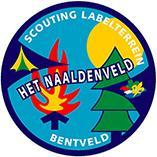 Het kabouterpad is een route over het Naaldenveld waarbij je kabouters kunt vinden. Iedere kabouter is voorzien van een letter. Als je goed hebt gezocht 
heb je 13 letters in willekeurige volgorde. Aan het einde van de tocht kan je er 
een woord van maken. Benodigdheden pen en papier (voor het opschrijven van de letters).De kabouters hangen in de buurt van de cirkels op het kaartje. Bij iedere cirkel zal je even moeten zoeken. Je kan overal beginnen en zelf je route bepalen.Onderweg kom je over het hele kampterrein en zie je de ‘belangrijke’ plekken op het terrein zoals de toiletgebouwen, waterkranen en de grote kampvuurkuil.Voor het lopen van deze tocht zijn wel een paar spelregels; Loop niet over kampeerterreinen waar andere groepen aan het kamperen zijn.Laat de kabouters hangen en schrijf alleen de letter op.Mocht je nu ontdekken dat de route niet meer klopt, wil je dit dan mailen aan: spel@naaldenveld.nl?Dan zorgen wij dat er weer een goede route op de site komt.Veel plezier met het Kabouterpad!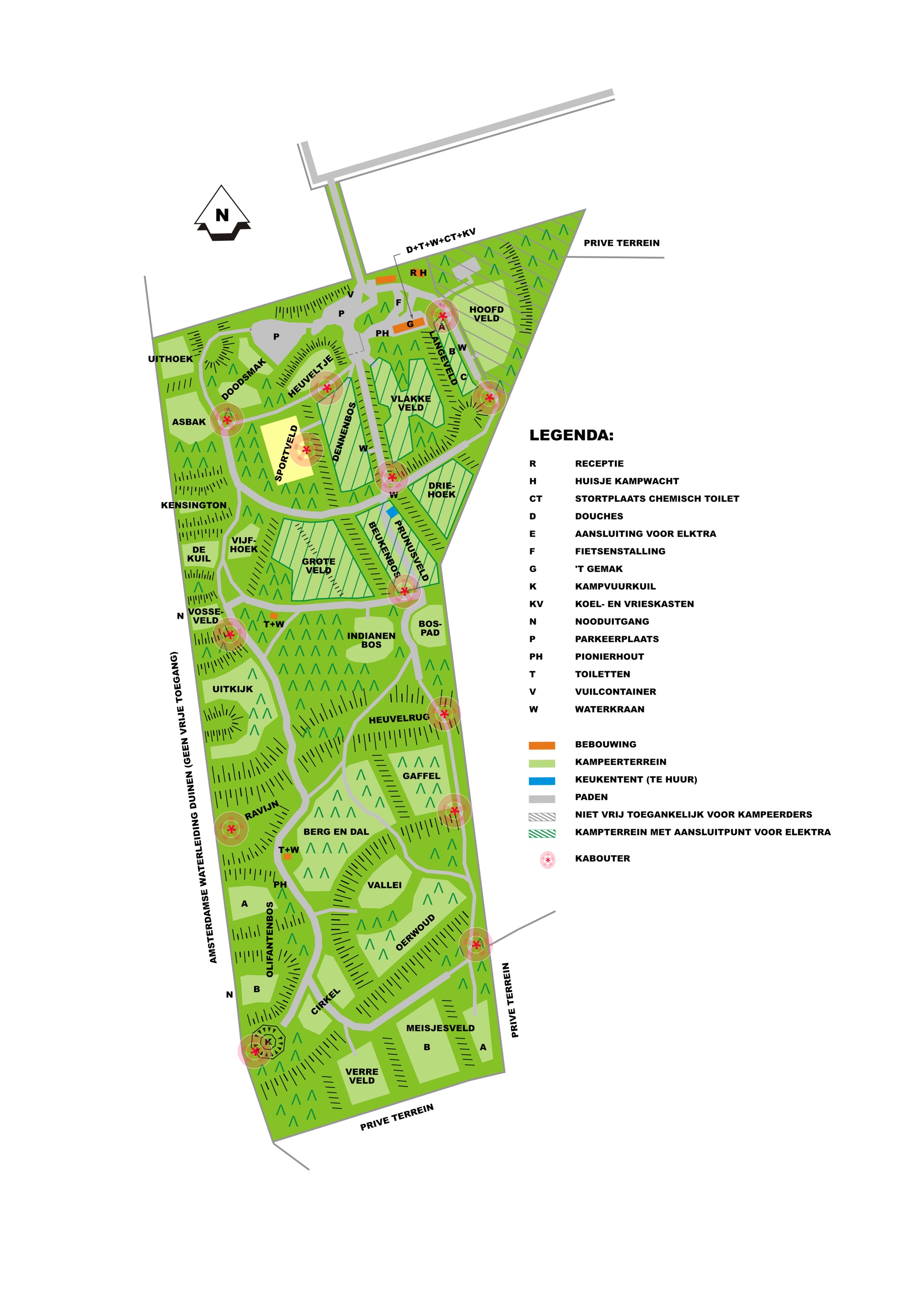 